www.careersfoundation.com.au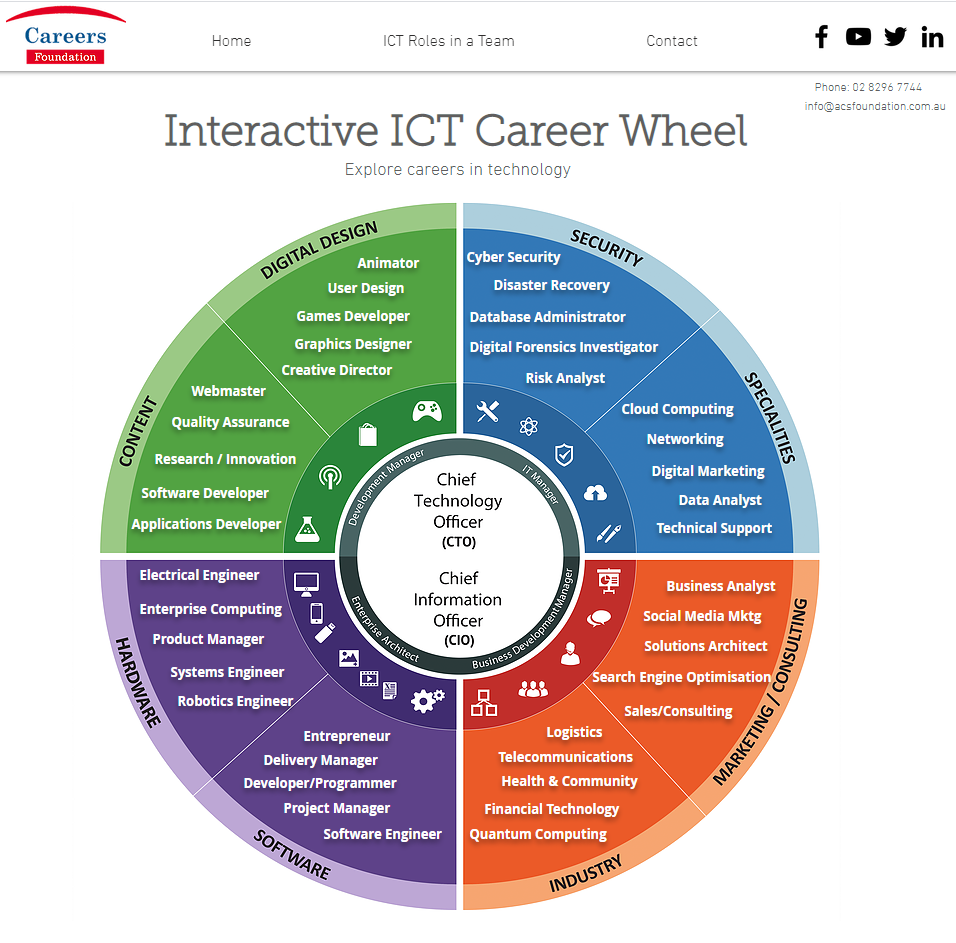 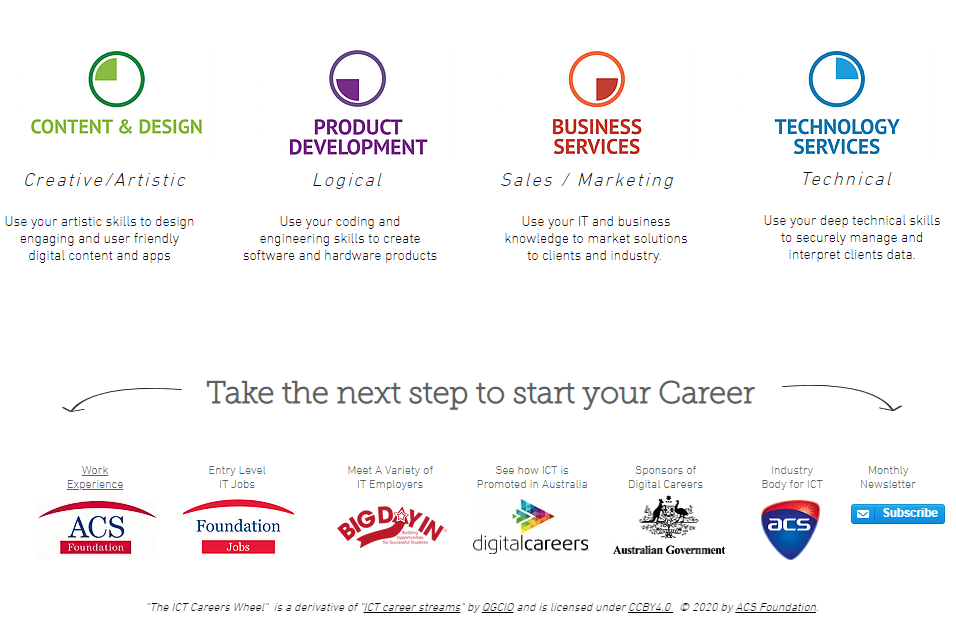 